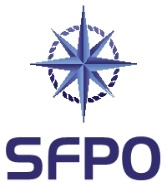 www.sfpo.se				Göteborg den 23 februari 2021				ArbetsförmedlingenGeneraldirektör Maria MindhammarKopia fk: 		Handelsanställdas arbetslöshetskassaSkrivelse angående hur yrkesfiskare som är medlemmar i Handelsanställdas arbetslöshetskassa behandlas Sveriges Fiskares PO (SFPO) företräder cirka 250 fiskefartyg som är verksamma inom det demersala fisket (fiske efter skaldjur och fisk). Vi har medlemmar längs hela den svenska kusten - från Strömstad till Kalix. SFPO står för ett långsiktigt hållbart fiske och våra medlemmar är bland de bästa när det handlar om selektivitet, skonsamhet och kvalité. Ett antal av våra medlemmar och även andra yrkesfiskare är också medlemmar i Handels a-kassa. Detta då det sedan länge har varit möjligt för yrkesfiskare att erhålla ersättning från arbetslöshetskassa, enligt de nu gällande reglerna kan ersättning utgå om det är tillfälligt avbrott i fiskeverksamheten och avbrottet beror på ishinder eller andra väderleksförhållanden. Många av våra medlemmar upplever det tyvärr som ett stort problem med kontakterna med er personal. Det synes saknas kunskap om yrkesfiskares möjligheter att erhålla ersättning från arbetslöshetskassa. Den gällande lagstiftningen om ersättning från arbetslöshetskassa till yrkesfiskare är speciell, men inte komplicerad. Ändock möts yrkesfiskare av allehanda problem när de ansöker om den arbetslöshetsersättning som de faktiskt har rätt till. Yrkesfiskare kan erhålla ersättning vid tillfälligt avbrott i fiskeverksamheten om avbrottet beror på ishinder eller andra väderleksförhållanden.Som vi har förstått det måste de i sådana situationer stå till arbetsmarknadens förfogande och rapportera vad de gjort för att ej vara arbetslösa till er i en aktivitetsrapport. Vi har förståelse för att konstruktionen förefaller märklig, eftersom det endast är de dagar då väderleksförhållanden förhindrar fiske (orsakar tillfälligt avbrott) som arbetslöshetsersättning kan utgå. Därefter är det ju deras avsikt att fortsätta att vara verksamma som yrkesfiskare. Medlemmar hos oss har av er personal, som förstår att avbrottet endast handlar om en eller några dagar, rekommenderats att söka några jobb. De har gjort så och aktivitetsrapporterat och har då erhållit ersättning jämlikt regelverket, medan andra som gjort likadant har fått påpekanden från er inspektion om att de ej gjort tillräckligt, vilket sedan föranleder en varning från arbetslöshetskassan. Vi har också hört ifrån medlemmar som säger sig ha fått en varning för att de inte aktivitetsrapporterat månader då de ej sökt om ersättning. Antalet verksamma yrkesfiskare i Sverige har successivt minskat under en lång period. Antalet fiskare som är med i Handelsanställdas arbetslöshetskassa uppgår till blygsamma 300. För dem är det viktigt att möjligheten att erhålla arbetslöshetsersättning vid tillfälliga avbrott av fisket på grund av ishinder eller andra väderleksförhållanden kvarstår och att systemet fungerar som det var tänkt att fungera. Vi önskar att Arbetsförmedlingen, trots det ringa antalet yrkesfiskare som kan erhålla ersättning från a-kassa (men det är av mycket stor betydelse för dem), ser över tillämpningen och säkerställer en ändamålsenlig praxis i förhållande till yrkesfiskare så att ersättning kan utgå såsom lagstiftaren avsåg när det nuvarande systemet sjösattes.   SVERIGES FISKARES POPeter Ronelöv Olsson		Tore Johnsson	Ordförande			Vice ordförande	Fredrik LindbergOmbudsman